The Big Apple Association Volunteer Form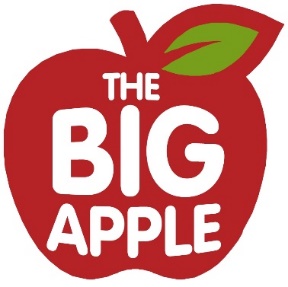 Your information will be kept securely and will not be passed to anyone outside the Big Apple.  Signing and returning this form gives us permission to add your email to our mailing list.Name………………………………………………………………………………………………………………Address…………………………………………………………………………………………………………..Postcode………………………………………..Telephone number:………………………………………………………………………………………..Email ……………………………………………………………………………………………………………..What particular skills, knowledge or experience do you have? (e.g. using spreadsheets, graphic design, administration/secretarial, talking to people, event management, making cider, cooking, using social media, bookkeeping – the list is endless, but also no special skills are required!)How are you interested in helping?Helping at events		Publicity		Technical support		CookingClerical/admin		Organising events		Social media		PlanningTalking to the public	Harvesting/collecting apples		PhotographyArranging social events for volunteers		General running around!OtherApproximately how much time are you willing and able to give on, for example, a monthly basis?  We are obviously busier at some times of year than others, but it depends what you want to do.  Signature …………………………………………………………………………………………………………..Please return to volunteers@bigapple.org.uk or post to Woodcroft, Putley, Ledbury HR8 2RD